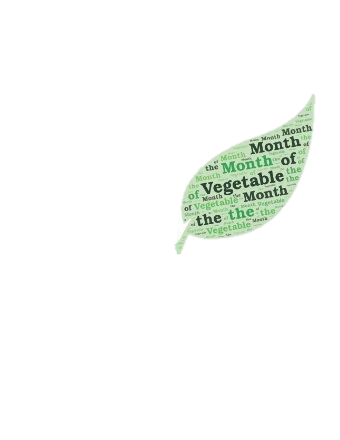 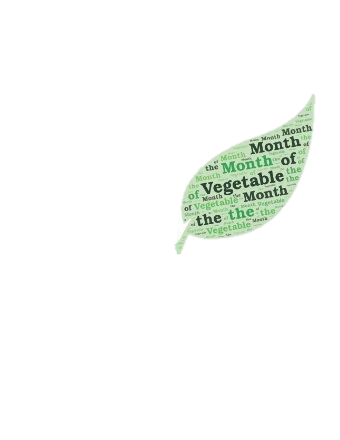 Available Daily: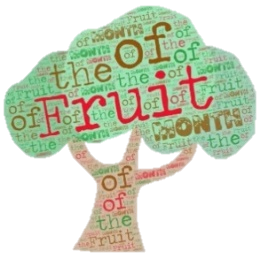 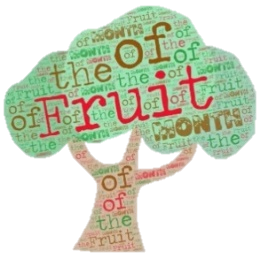 Fruits and Vegetables from the Farm Stand MONDAYTUESDAYWEDNESDAYTHURSDAYFRIDAY23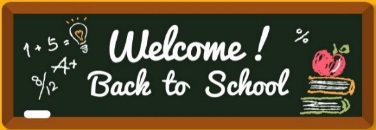 2425Homemade Baked Ziti w/ a Split Top Dinner Roll26All-White Meat Chicken Tenders w/a Split Top Dinner Roll27Dante’s Pizza30Baked Chicken Nuggets w/ a Split Top Dinner Roll 31Baked Macaroni & Cheese 1French Toast Sticks w/ Sausage Links & Syrup2Breaded Chicken Fillet on a Bun3Dante’s Pizza6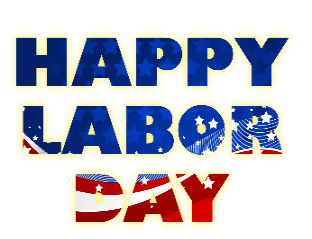 7ROSH HASHANASCHOOL CLOSED8Pasta w/ Meatballs & a Split Top Dinner Roll9Pancakes w/ Sausage Links & Syrup10Dante’s Pizza13All-White Meat Chicken Tenders w/ a Split Top Dinner Roll14Pizza Quesadilla15Hamburger on a Bun or Cheeseburger on a Bun16YOM KIPURSCHOOL CLOSED17Dante’s Pizza20Popcorn Chicken w/ a Split Top Dinner Roll21Waffle Pouch w/ Sausage Links22Baked Macaroni & Cheese23All-White Meat Chicken Nuggets 24Dante’s Pizza27French Toast Sticks w/ Sausage Links28Hamburger on a Bun or Cheeseburger on a Bun29Meatball Parmesan Sub Sandwich30Mini Waffles w/ Sausage Links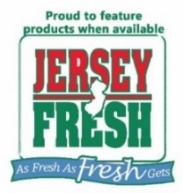 